6a razred, engleski jezik, 18.5.-22.5.HELLO EVERYBODY !Nadam de da ste više puta igrali igru parova i da ste zapamtili  nepravilne glagole. ZADAĆA : Prepišite parove iz igre u svoju bilježnicu.  Nekoliko sam ja uradila, a ostale potražite na slici.                                                           	                Present Simple		   Past Simple                    make         			   made  	      go				   went	      run                  		   ran          Nastavite , pazeći da je Present (sadašnje vrijeme) na početku strelice, a  Past  (prošlo vrijeme) je na kraju .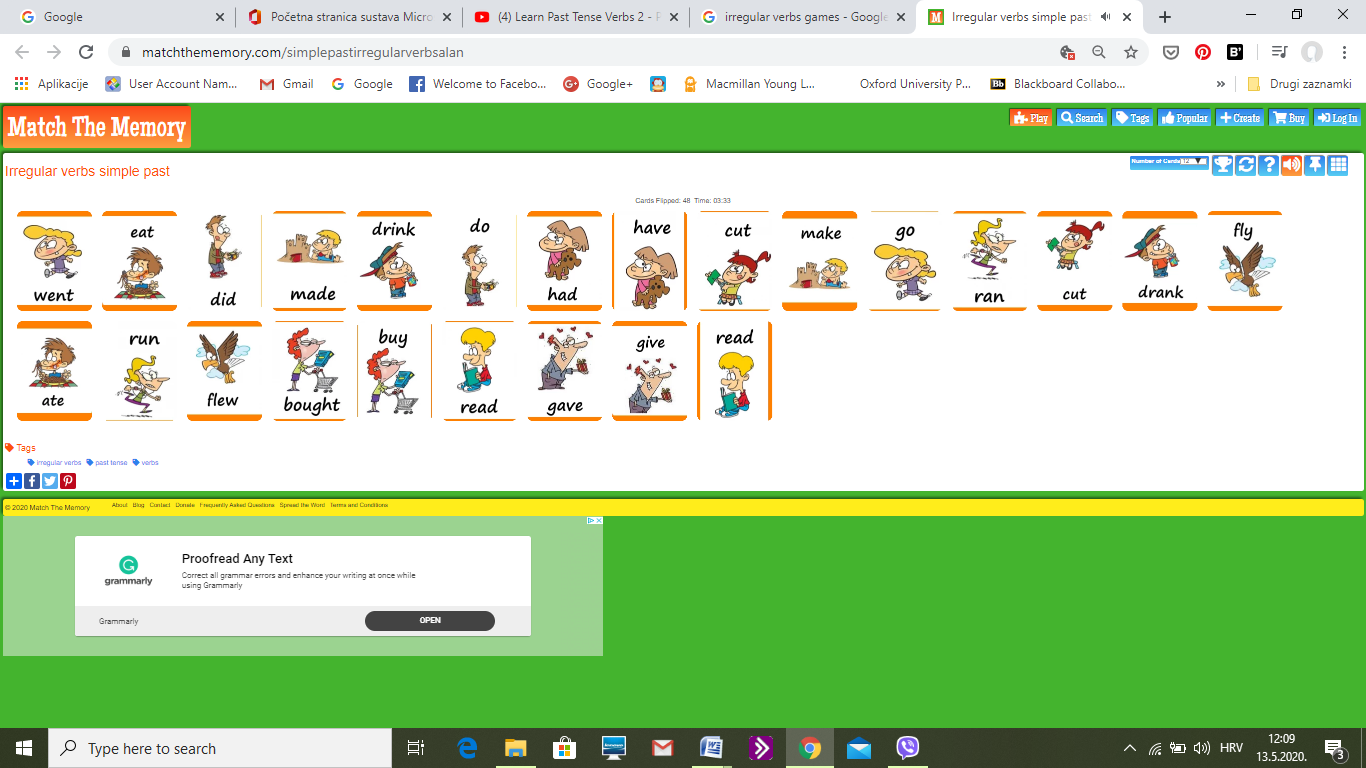 Pogledajte ovaj video. Djeca razgovaraju o tome što su radili jučer.   https://www.youtube.com/watch?v=tGWiowdjnHk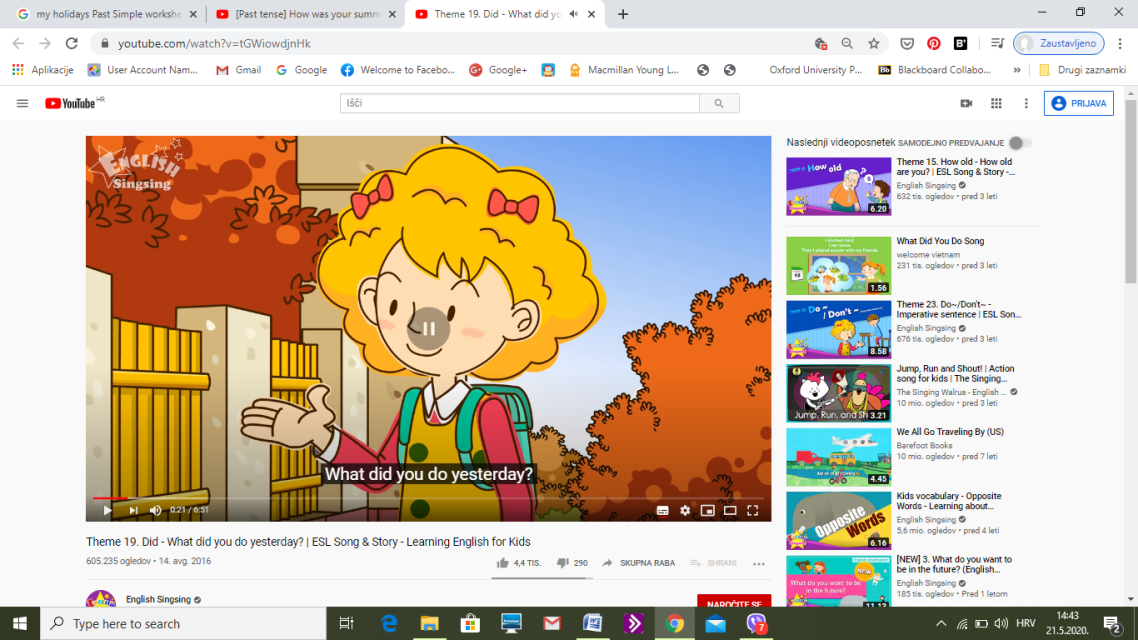 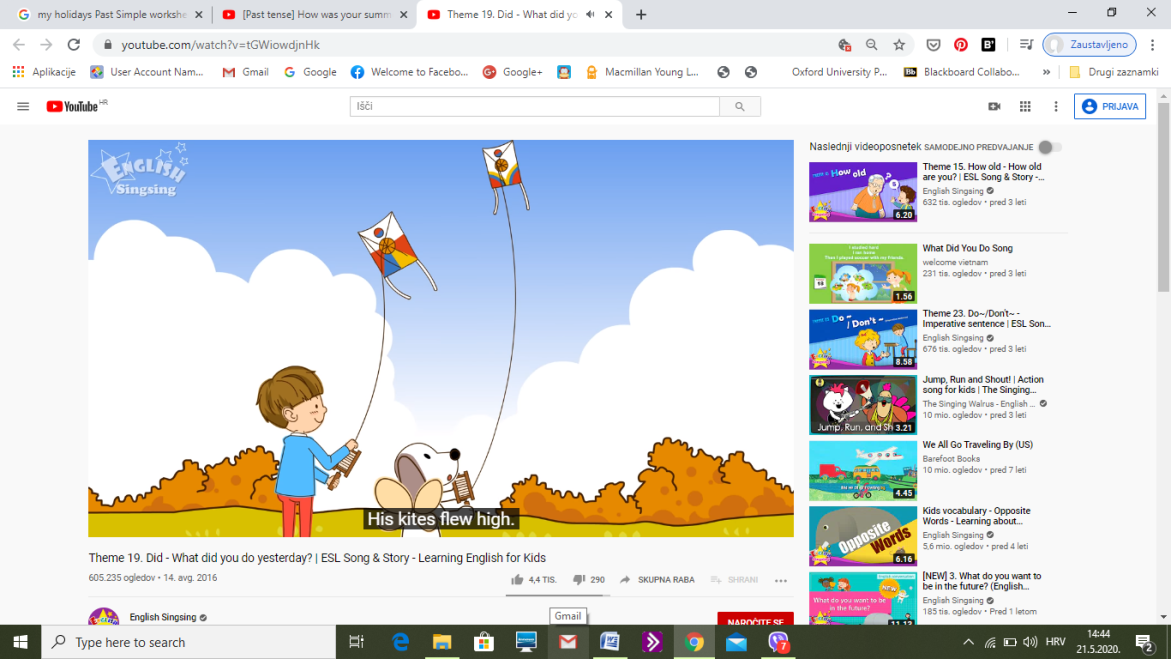 What did you  do yesterday?			      We went to the park. We flew kites. His kites flew high.What did they do yesterday?  (Što su oni radili jučer?)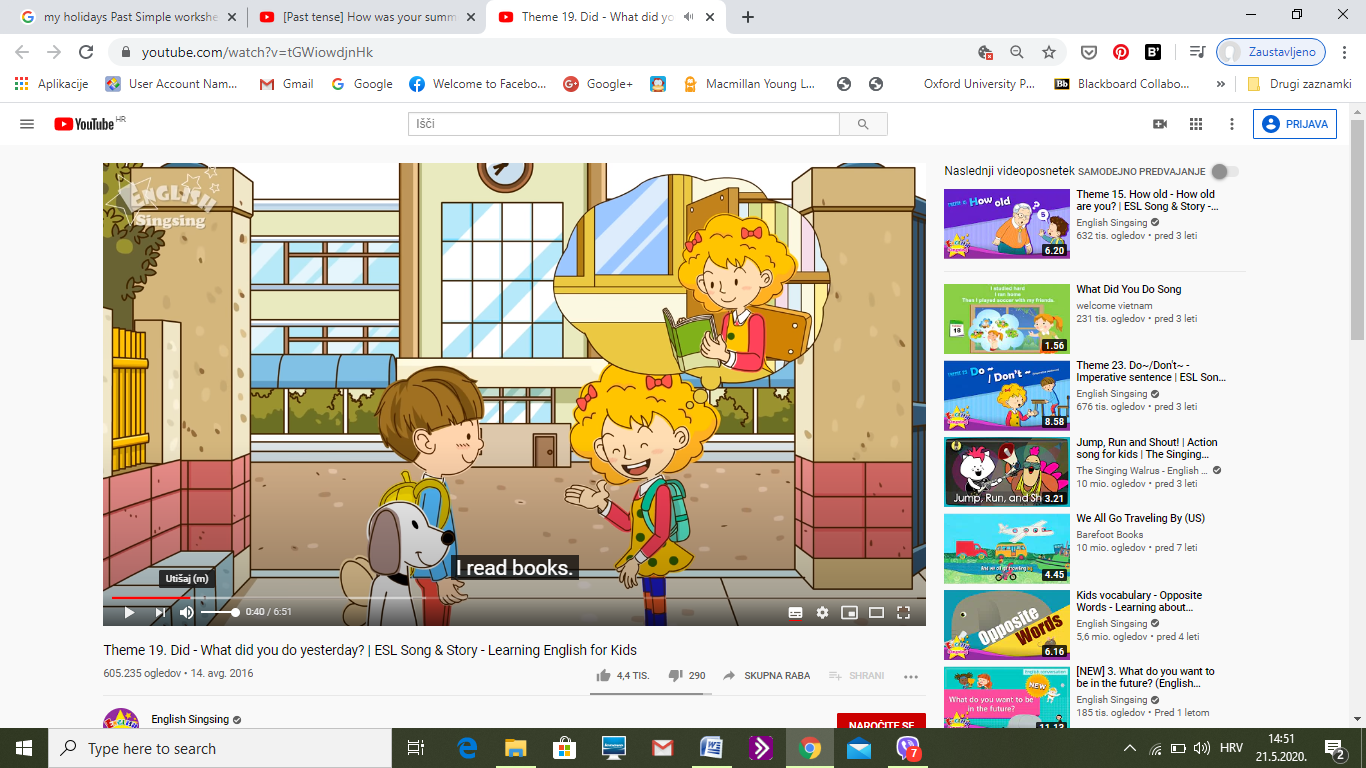 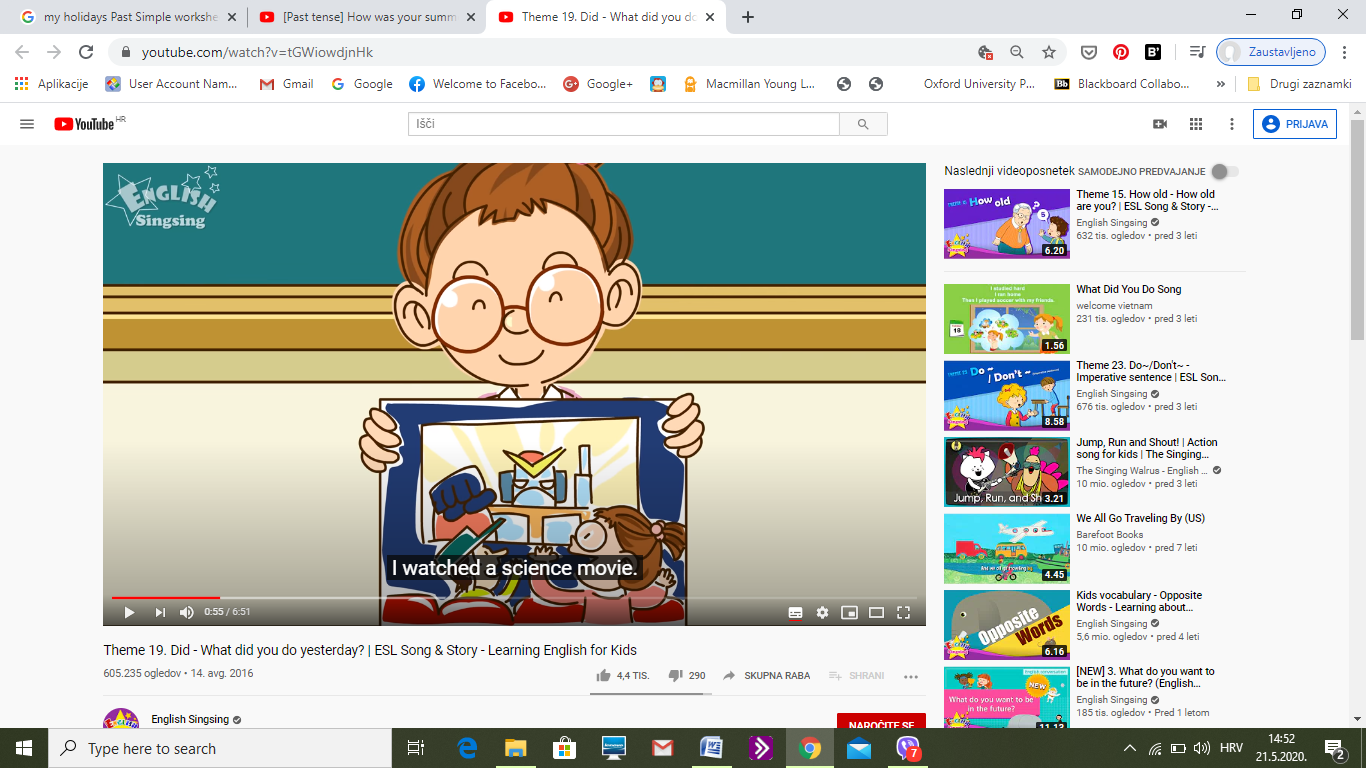 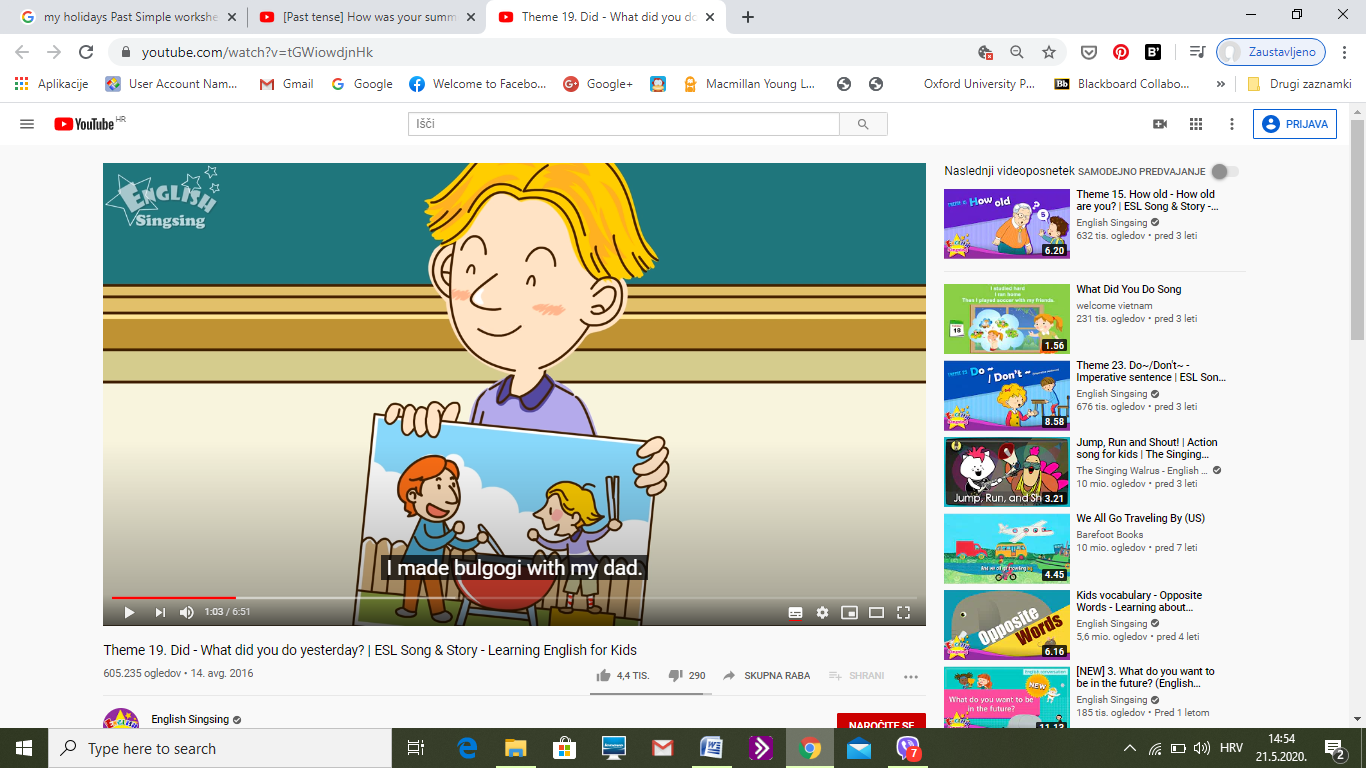         She read books.			She watched a science movie.	      He made bulgogi with his dad.						             	                        (bulgogi je jelo od mesa, riže i povrća)ZADAĆA : Napišite pitanje : What Did You Do Yesteday?    Nacrtajte što ste radili jučer.                                                                         MUSICAL   INSTRUMENTSSljedeći tjedan učit ćemo o glazbenim instrumentima. Pogledajte ovaj video:https://www.youtube.com/watch?v=LhZ2N5KAWak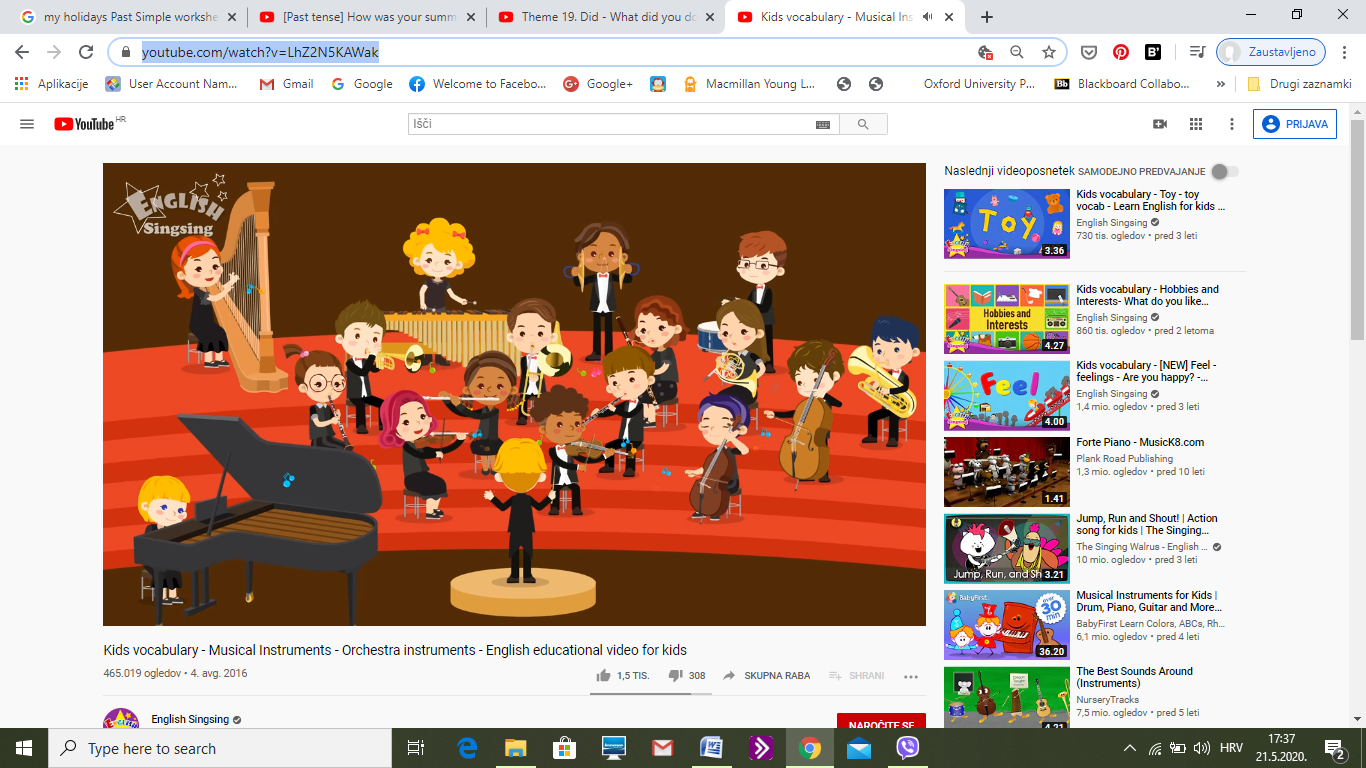 Naučite nazive glazbenika. Nazivu instrumenta najčešće dodamo –ist, a samo ponekad –er.To bi bilo sve za ovaj tjedan. Pozdrav od nastavnice Elze.